2022-2023 CALENDAR DRAFTTeachers BackStudents Back5 Labor Day14 Professional Day No Students21-25 Thanksgiving Break22-30 Christmas Break2-4 Christmas Break5 Teachers Back9 Students Back9 100 teacher days16 Martin Luther King Jr. Day 23 100 student days20 Presidents Day10 Professional Day No Students 13-17 Spring Break12-17 Easter Break26 Last Day Students (178 days)29 Memorial Day1 Last Day Teachers (190 days)2022-2023 Instructional Hours GuidanceMinimum of 170 Full School DaysMinimum of 1105 Instructional Hours (Based on a 6.5 hr school day)Minimum of 27 Days off (Easter, Christmas, etc.)Calendar Goals: 170 Full School Days (Teachers and Students)2 School Chosen Days PD Teacher Days (No students)2 DOV PD Days (No students)8 half-day or early release (½ day with students and ½ day PD)Students must be scheduled for 4 instructional hours on ½ days (Ex. 8:00am-12:00pm)School Hours of Operation and Instructional MinutesFCC Minimums: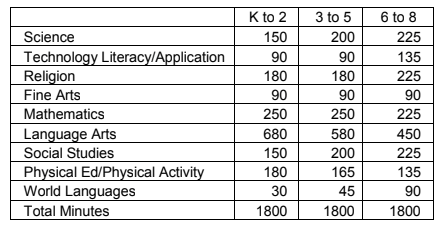 Start DayTeachersMonday August 1st Start Day StudentsMonday August 8thEnd Day TeachersJune 1stEnd Day StudentsMay 26th  Teacher PlanningDays 10 daysSummer: August 1-5 (5 days)Winter: January 5-6 (2 day)Spring: May30-June1 (3 days)Teacher Professional Development Days4 full daysDOV PD October14DOV PD March 10____________________ (School choice)____________________ (School choice)Half Days, Early release, late start etc.Students for 4 hoursTeacher 4 hours teaching and 3.5 hrs of PD.8 half days____________________ (School choice)____________________ (School choice)____________________ (School choice)____________________ (School choice)____________________ (School choice)____________________ (School choice)____________________ (School choice)____________________ (School choice)Thanksgiving Break5 daysNovember 21-25Christmas Break10 days (teachers)12 days (students)December 22- January 4ndTeachers back January 5thStudents back January 9th Spring Break5 days (teachers)6 days (students)March 13-17Easter Break3 daysApril 12th -17th Other Holidays (No school, No Teachers, No Students)4 daysSeptember 5 (Labor Day)January 16th (MLK Jr. Day)February 20 (President’s Day)May 29th (Memorial Day)27 Holiday DaysFundraisers, Gala/EventsGraduation ActivitiesSchool mass with Bishop School mass with Fr. BelmonteTeacher Hours Teacher Hours Teacher Hours Teacher Hours Teaching Hours170 full days7.5 contract hours 1275 hrs8 half days teaching/ ½ day PD7.5 contract hours 60 hrs of Professional Development178 physical days in the school with students1335 hrsTeacher Planning8 days (No students)7.5 contract hours 60Teacher PD4 days7.5 contract hours 30190 Work DaysStudent HoursStudent HoursStudent HoursStudent HoursStudent Hours170 full days6.5 hr day1105 hrs8 half days of school 4 hr day32 hrs1182 hrsHours of Operation Hours of Operation Hours of Operation Hours of Operation StartEndHoursNormal DayEarly Release DayMorning CareAfter CareMorning Arrival WindowAfternoon Dismissal WindowAfternoon Dismissal Early Release WindowLate Start Arrival WindowSummer HoursWeekly Instructional MinutesWeekly Instructional MinutesWeekly Instructional MinutesWeekly Instructional MinutesWeekly Instructional MinutesWeekly Instructional MinutesWeekly Instructional MinutesWeekly Instructional MinutesWeekly Instructional MinutesWeekly Instructional MinutesWeekly Instructional MinutesWeekly Instructional MinutesWeekly Instructional MinutesWeekly Instructional MinutesWeekly Instructional MinutesWeekly Instructional MinutesPKK123456789101112ReligionEnglish Language Arts / LiteracySocial Studies / HistoryScienceMathematicsWorld LanguageArtMusic Physical Education/HealthSTREAM / Computer Science